ლოტი #3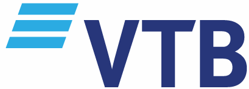 ტექნიკური დავალებასარეზერვო კოპირების პროგრამული უზრუნველყოფის ლიცენზიის შეძენამწარმოებლის 1 წლიანი მხარდაჭერა 24 სთ x 7 დღე მოთხოვნები პრეტენდენტების მიმართ:პრეტენდენტის მიერ წარმოდგენილი უნდა იქნას მწარმოებლის პარტნიორობის დამადასტურებელი დოკუმენტი და მწარმოებლის ავტორიზაციის ფორმა შემოთავაზებული შესყიდვის ობიექტზე (MAF);P/NDescriptionQty17736-M0008BACKUP EXEC V-RAY ED WIN 1 CPU ONPREMISE STANDARD LICENSE + ESSENTIAL MAINTENANCE BUNDLE INITIAL 12MO CORPORATE16